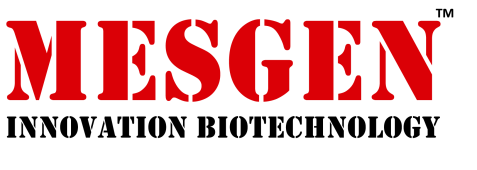 产品包装：20×100l □    50×100l □产品简介BL21（DE3）感受态细胞是采用大肠杆菌BL21（DE3）菌株经特殊工艺处理得到的感受态细胞，可用于DNA的化学转化。使用pUC19质粒检测，转化效率可达107，-80℃保存几个月转化效率不发生改变。BL21(DE3)菌株适合表达非毒性蛋白。该菌株是以T7 RNA聚合酶为表达系统的外源基因蛋白高效表达的宿主。T7噬菌体RNA聚合酶基因的表达受λ噬菌体DE3区的lacUV5启动子调控，该区整合在BL21染色体上。每支感受态可以酌情分装使用，降低了实验的成本。基因型F-，ompT，hsdSB(rB-mB-)，gal，dcm(DE3)操作方法取100μl冰上融化的BL21感受态细胞，加入目的DNA（质粒或连接产物）并轻轻混匀，冰上静置30分钟。42℃水浴热激45秒，迅速放回冰上并静置3分钟，晃动会降低转化效率。向离心管中加入700μl不含抗生素的无菌培养基（SOC或LB），混匀后37℃，200rpm复苏60分钟。5000rpm离心1分钟收菌，留取100μl左右上清轻轻吹打重悬菌体并涂布到含相应抗生素的LB固体琼脂培养板上。将平板倒置放于37℃培养箱过夜培养。注意事项感受态细胞最好在冰上融化。混入质粒或连接产物时应轻柔操作。转化高浓度的质粒或高效率的连接产物可相应减少最终用于涂板的菌量。储存条件-80℃，保质期6个月（生产日期见外包装）仅供科学研究，不得用于临床治疗